«Утверждаю»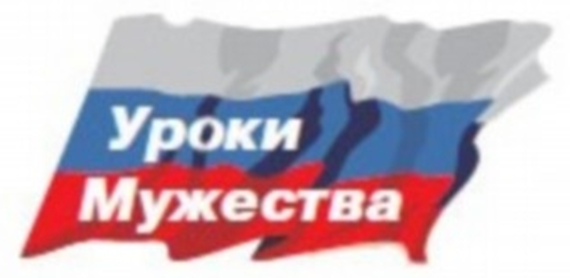 директор МКОУ СОШ № 4___________ Л. И. ХархароваПлан проведения еженедельных «Уроков мужества»2018-2019 уч. год Зам.директора ВР                                                                          И. П. Джураева«Утверждаю»директор МАОУ СОШ №2___________Н.С. МаркинаГрафик предоставления информации 1-11 классов о проведении Уроков мужествадля размещения на школьном сайте.Тема месяцаДатаТемаФорма проведенияСентябрь — «Дорогой мужества»03-09.092 сентября - День окончания Второй мировой войныУрокСентябрь — «Дорогой мужества»10-16.099 сентября - День памяти жертв фашизма. Тематическая встреча, беседаСентябрь — «Дорогой мужества»17-23.0913 сентября - День образования Краснодарского края (81год)Виртуальная экскурсия по Краснодарскому краюСентябрь — «Дорогой мужества»24-30.09Истории героев. Маршал Георгий Жуков частник в боях на Северном Кавказе.Урок, внеклассное занятиеОктябрь  — «Огнём войны опалённые…»02-07.109октября - День освобождения Краснодарского края от немецко-фашистских захватчиков (завершение битвы за Кавказ).УрокОктябрь  — «Огнём войны опалённые…»09-14.10Памяти B.C. Снесарева, участника Великой Отечественной войны, Героя Советского Союза (1944).Тематическая беседаОктябрь  — «Огнём войны опалённые…»16-20.10День образования Кубанского казачьего войска. Экскурсия в Казачье обществоОктябрь  — «Огнём войны опалённые…»23-28.10Пионеры - герои Кубани. Дети с недетской судьбой!Урок, внеклассное занятиеНоябрь  —«В память о погибших»30.10-04.114 ноября - День народного единства. Классный часНоябрь  —«В память о погибших»06-11.119 ноября - «Медаль материнства - подвиг кубанской женщины Ефросиньи Ивановны Бабенко - в ореоле славы и бессмертия. Тематическая беседаНоябрь  —«В память о погибших»13-18.1111 ноября -День памяти (окончание Первой мировой войны), означавшим капитуляцию Германии.Виртуальная экскурсия по памятным местам Краснодарского краяНоябрь  —«В память о погибших»20-30.11«Девушка Кубани» Татьяна Костырина, один их лучших снайперов Великой Отечественной войны.Урок, внеклассное занятиеДекабрь  —«Аллея Кубанской славы»01.-09.123 декабря - День Неизвестного Солдата.Классный часДекабрь  —«Аллея Кубанской славы»11-16.1210 декабря - День Героев Отечества.Тематическая встреча с участниками боевых событий Декабрь  —«Аллея Кубанской славы»18-22.1218 декабря - день памяти Палагина С.В. –российского военного лётчика, подполковника, участника боевых действий, Героя Российской Федерации.Урок, внеклассное занятиеДекабрь  —«Аллея Кубанской славы»25-30.1225 декабря – день  памяти Хаустова Г.П. - старшего инспектора-лётчика военно-воздушных сил, полковника, Почётного гражданина Белоглинского района.Урок, внеклассное занятиеЯнварь-«Память сильнее времени!»9-14.0115января – в честь М.П. Бабича – русского генерала, государственного деятеля, атамана Кубанского казачьего войска Тематическая встреча, беседаЯнварь-«Память сильнее времени!»14-20.01Тамань. Музей под открытым небом.Виртуальная экскурсия Январь-«Память сильнее времени!»22-27.0122 января - в память о А.Д. Безкровном, генерал- майоре, атамане Черноморского казачьего Войска.Урок, внеклассное занятиеФевраль  — «Доблесть Кубанского войска - славные атаманы!»29.01-03.022 февраля – День освобождения станицы Усть-Лабинской от немецко – фашистских захватчиков.Классный часФевраль  — «Доблесть Кубанского войска - славные атаманы!»05-10.025 февраля - День проведения молодежной патриотической акции «Бескозырка», посвященной высадке морского десанта в Новороссийской бухте и образованию плацдарма «Малая земля».Тематическаявстреча, беседаФевраль  — «Доблесть Кубанского войска - славные атаманы!»12-17.0219 февраля - День памяти воинов-интернационалистов. Виртуальная экскурсия по «Горячим точкам»Февраль  — «Доблесть Кубанского войска - славные атаманы!»19-26.0223 февраля – День защитника Отечества.УрокМарт  —«Служи, о людях беспокоясь...»01-10.035 марта - День спасателя Кубани.Тематическая встреча, беседаМарт  —«Служи, о людях беспокоясь...»09-15.0312 марта - чтим память кавалера Ордена Красной звезды, уроженца Краснодарского края Б.В. Капустина.УрокМарт  —«Служи, о людях беспокоясь...»16-22.0319 марта - День памяти К.В. Российского, протоиерея войска Черноморского, проповедника.Виртуальная экскурсия по Святым местам Краснодарского краяМарт  —«Служи, о людях беспокоясь...»23-30.0326 марта - День памяти воинов, погибших в локальных конфликтах.Урок Апрель  — «По крохам подвиг собирая...»02-07.049 апреля – «Чье детство вдруг оборвала война... Подвиг Вити Новицкого»Урок Апрель  — «По крохам подвиг собирая...»09-14.04Школы имени героев!Виртуальная экскурсия Апрель  — «По крохам подвиг собирая...»16-21.04Время помнит Чернобыль. Кубанские ликвидаторы на Чернобыльской АЭС.Тематическая встреча, беседаАпрель  — «По крохам подвиг собирая...»23-28.0426 апреля - День реабилитации кубанского казачестваУрок Май  — «День Победы - праздник со слезами на глазах...»30-5.057 мая - День героического подвига казаков Ольгйнского кордона под командованием полковника Л.Л. Тиховского.Урок Май  — «День Победы - праздник со слезами на глазах...»07-12.059 Мая - День Победы в Великой Отечественной войне 1941—1945 годовэкскурсия Май  — «День Победы - праздник со слезами на глазах...»14-19.0515 мая -Международный день семьи, учрежден Генеральной Ассамблеей ООН в 1993 годуТематическая встреча, беседаДатаТемаКласс01-09.092 сентября - День окончания Второй мировой войны11а11-16.099 сентября - День памяти жертв фашизма. 10а18-23.0913 сентября - День образования Краснодарского края (81год)9а25-30.09Истории героев. Маршал Георгий Жуков частник в боях на Северном Кавказе.9б02-07.109октября - День освобождения Краснодарского края от немецко-фашистских захватчиков (завершение битвы за Кавказ). 9в09-14.10Памяти B.C. Снесарева, участника Великой Отечественной войны, Героя Советского Союза (1944).8а16-20.10День образования Кубанского казачьего войска. 8б23-28.10Пионеры - герои Кубани. Дети с недетской судьбой!8в30.10-04.114 ноября - День народного единства. 8г06-11.119 ноября - «Медаль материнства - подвиг кубанской женщины Ефросиньи Ивановны Бабенко - в ореоле славы и бессмертия. 7а13-18.1111 ноября - День памяти (окончание Первой мировой войны), означавшим капитуляцию Германии.7б20-30.11«Девушка Кубани» Татьяна Костырина, один их лучших снайперов Великой Отечественной войны.7в01.-09.123 декабря - День Неизвестного Солдата.6а11-16.1210 декабря - День Героев Отечества.6б18-22.1218 декабря - день памяти Палагина С.В. – российского военного лётчика, подполковника, участника боевых действий, Героя Российской Федерации.6в25-30.1225 декабря – день  памяти Хаустова Г.П. - старшего инспектора-лётчика военно-воздушных сил, полковника, Почётного гражданина Белоглинского района.5а8-13.0115января – в честь М.П. Бабича – русского генерала, государственного деятеля, атамана Кубанского казачьего войска 5б15-20.01Тамань. Музей под открытым небом.5в22-27.0122 января - в память о А.Д. Безкровном, генерал- майоре, атамане Черноморского казачьего Войска.5г29.01-03.022 февраля – День освобождения станицы Усть-Лабинской от немецко – фашистских захватчиков.4а05-10.025 февраля - День проведения молодежной патриотической акции «Бескозырка», посвященной высадке морского десанта в Новороссийской бухте иобразованию плацдарма «Малая земля».4б12-17.0219 февраля - День памяти воинов-интернационалистов. 4в19-26.0223 февраля – День защитника Отечества.4г01-10.035 марта - День спасателя Кубани.3а09-15.0312 марта - чтим память кавалера Ордена Красной звезды, уроженца Краснодарского края Б.В. Капустина.3б16-22.0319 марта - День памяти К.В. Российского, протоиерея войска Черноморского, проповедника.3в23-30.0326 марта - День памяти воинов, погибших в локальных конфликтах.3г02-07.049 апреля – «Чье детство вдруг оборвала война... Подвиг Вити Новицкого»2а09-14.04Школы имени героев!2б16-21.04Время помнит Чернобыль. Кубанские ликвидаторы на Чернобыльской АЭС.2в23-28.0426 апреля - День реабилитации кубанского казачества2г30-5.057 мая - День героического подвига казаков Ольгйнского кордона под командованием полковника Л.Л. Тиховского.1а07-12.059 Мая - День Победы в Великой Отечественной войне 1941—1945 годов1б14-19.0515 мая -Международный день семьи, учрежден Генеральной Ассамблеей ООН в 1993 году1в21-25.05Папки с разработками сдать в каб.№2181-11